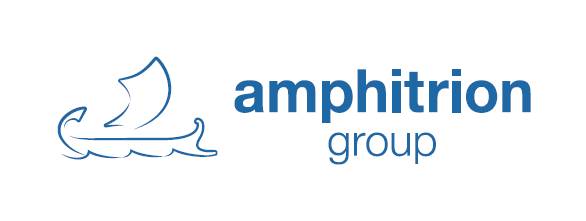 Π Ρ Α Κ Τ Ι Κ Η    Α Σ Κ Η Σ ΗO όμιλος εταιρειών Amphitrion δραστηριοποιείται στον χώρο του τουρισμού από το 1972. Σήμερα υποστηρίζει κυρίως εισερχόμενο τουρισμό, υπηρεσίες DMC και διατηρεί ιδιόκτητο στόλο πούλμαν vans και taxi. Στις εταιρείες του ομίλου περιλαμβάνονται γραφεία στην Washington, Tokyo, Osaka και Κρήτη.Αν θέλεις να αναπτυχθείς μαζί μας,  τώρα είναι η κατάλληλη στιγμή να ενταχθείς στην ομάδα μας !Αναζητούμε τρείς (3) φοιτητές τουριστικών επιχειρήσεων που ενδιαφέρονται πραγματοποιήσουντην πρακτική τους άσκηση, στην εταιρεία μας.Θα εκτιμηθεί η γνώση Γαλλικών ή Ισπανικών._______________________________________________________Η άσκηση θα πραγματοποιείται σε τμήματα Incoming, στα κεντρικά γραφεία της εταιρείας στην Αργυρούπολη.Μετά το πέρας της πρακτικής η συνεργασία θα συνεχισθεί με σύμβαση ορισμένου χρόνου έως τις 31/10/2023. Υπάρχει η δυνατότητα και για περεταίρω συνέχιση της συνεργασίας..Βιογραφικό με φωτογραφία θα πρέπει να αποσταλεί στο careers@amphitrion.gr 